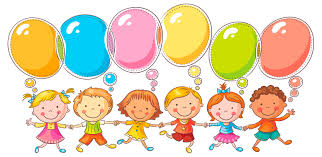 ФАКТИЧНА КІЛЬКІСТЬ ВИХОВАНЦІВ  У ЗАКЛАДІ- 22ФУНКЦІОНУЄ 1 РІЗНОВІКОВА  ГРУПА